  	  Приложение№1 к заданию наЗакупку №51 ОСпБ,ТиКРС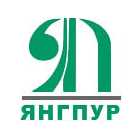 на оказание услуг по заканчиванию скважин компоновками с муфтами и шарами для проведения многостадийных ГРП в горизонтальных скважинах совместно с компоновками ПХГМЦ 114/168 и установкой муфты ступенчатого цементирования, на месторождениях эксплуатируемых ОАО «НК «Янгпур» Губкинский2020 г.СОДЕРЖАНИЕСОДЕРЖАНИЕ	21.	ОБЪЕМ УСЛУГ	32.	УСЛОВИЯ ЗАКЛЮЧЕНИЯ КОНТРАКТА	33.	ОПИСАНИЕ КОМПОНОВКИ И ПОРЯДОК ВЫПОЛНЕНИЯ РАБОТ	33.1.	Описание компоновки	33.2.	Порядок выполнения работ	44.	ИСХОДНЫЕ ГЕОЛОГО-ТЕХНИЧЕСКИЕ ДАННЫЕ	45.	ТРЕБОВАНИЯ К ОБОРУДОВАНИЮ	65.1.	Технические требования к оборудованию	65.1.1.	Общие требования, предъявляемые ко всему оборудованию	65.1.2.	Пакер-подвеска хвостовика	75.1.3.	Стингер	85.1.4.	Гидравлический пакер	85.1.5.	Водо/нефтенабухающий пакер	95.1.6.	Муфта ГРП активируемая шаром	105.1.7.	Центратор	115.1.8.	Муфта активационная	13              5.1.9.	Муфта ступенчатого цементирования	                                                                                              145.1.10.	Клапан обратный	145.1.11.	Башмак вращающийся	145.1.12.	Шары для активации муфт ГРП	155.2.	Требования к паспортам на оборудование	165.3.	Требования к маркировке и упаковке оборудования.	175.3.1.	Требования к маркировке	175.3.2.	Требования к упаковке	186.	ИНЖЕНЕРНО-ТЕХНОЛОГИЧЕСКОЕ СОПРОВОЖДЕНИЕ	187.	ПЕРСОНАЛ	197.1.	Общие требования к персоналу	197.2.	Требования в области ОТ, ПБ, ООС	198.	СОСТАВ РАБОТ	209.	ДРУГИЕ УСЛОВИЯ	21ОБЪЕМ УСЛУГВ течение 2020 года планируется выполнить следующие работы:Заканчивание, по технологии муфты активируемые шарами, 2 наклонно-направленные скважины с горизонтальным окончанием, со спуском  114 мм  цементируемого хвостовика, подвешиваемого в 168 мм эксплуатационной колонне, а также три скважины по заканчиванию ПГХМЦ 114/168 со сплошным цементированием.    Лот №1 –2 работы   Лот №3 –3 работыУСЛОВИЯ ЗАКЛЮЧЕНИЯ ДОГОВОРАПланируется заключение прямого договора на оказание услуг по поставке оборудования заканчивания, для проведения многостадийных ГРП в горизонтальных скважинах, и инженерно-технологического сопровождения данного оборудования.Все оборудование, поставленное Претендентом, должно быть новым. Всё поставленное оборудование и инструмент для заканчивания должно пройти сертификацию в соответствии с требованием законодательства РФ и иметь действительный сертификат качества.В период полной или частичной автономии Претендент обязуется заблаговременно обеспечить нахождение на таком объекте необходимое количество требуемого оборудования (в том числе ЗИП), материалов и инженерного персонала для бесперебойного выполнения работ.Наличие опыта выполнения услуг по поставке оборудования заканчивания, для проведения многостадийных ГРП в горизонтальных скважинах, и инженерно-технологического сопровождения данного оборудования, не менее 3 лет.ОПИСАНИЕ КОМПОНОВКИ И ПОРЯДОК ВЫПОЛНЕНИЯ РАБОТ Описание компоновкиПланируется спускать цементируемые компоновки хвостовиков с установкой муфты ступенчатого цементирования, для последующего проведения МСГРП. На первой стадии будет установлена гидравлическая муфта, на остальных 5 стадиях, муфты, активируемые растворимыми шарами. Разделение интервалов ГРП будет осуществляться при помощи гидравлических пакеров (основной вариант), либо при помощи водо/нефтенабухающих (по требованию Заказчика), в случае если по данным кавернометрии гидравлические пакера не обеспечат качественного разобщения интервалов ГРП. Для снижения риска дифференциального прихвата, планируется использовать рессорные центраторы, количество которых будет определяться исходя из расчетов проведенных Претендентом. Также во всех компоновках будут использоваться башмаки и обратные клапаны. Спуск хвостовика, и герметизация затрубного пространства между хвостовиком и ЭК будет осуществляться при помощи цементируемой пакер-подвески и частичного крепления с помощью манжетного цементирования. Принципиальная схема компоновки представлена на рисунке 1. Рис. 1. Принципиальная схема компоновки хвостовика.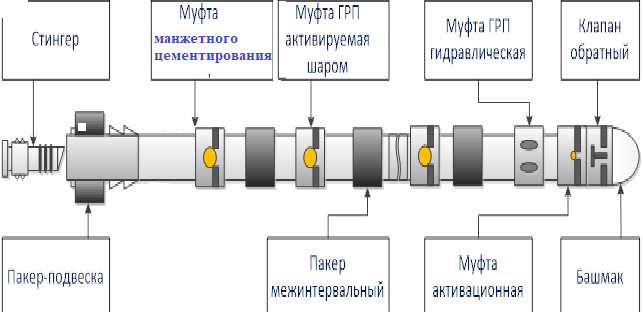  Порядок выполнения работОриентировочный порядок выполнения работ:Изготовление оборудования согласно данного ТЗ;Доставка оборудования на региональную базу;Поддержание необходимого количества оборудования на региональной базе;Подготовка «Карты спуска» компоновки заканчивания и предоставление ее Заказчику;Подготовка и согласование плана работ на спуск хвостовика, с Заказчиком и подрядчиком по бурению, рекомендации по интервалам установки оборудования;Доставка оборудования и инженеров на объект выполнения работ;Проведение полевым инженером осмотра оборудования перед спуском: на соответствие комплектности оборудования, на отсутствие повреждений после транспортировки, на отсутствие посторонних предметов внутри оборудования;Инженерно-технологическое сопровождение сборки, спуска и активации оборудования компоновки хвостовика в процессе проведения работ по креплению, разъединения бурильной колонны от пакер-подвески хвостовика выдача рекомендаций по технологическим режимам выполнения операций;Инженерно-технологическое сопровождение сборки, посадки, опрессовки, и срыва «стингера»;Инженерно-технологическое сопровождение производства МСГРП на объекте выполнения работ;Вывоз отработанного оборудования с объекта выполнения работ.Претендент обязан предоставлять транспорт, оборудование, инструменты и персонал, для выполнения всех вышеперечисленных операций, в количестве, исключающем возникновение непроизводительного времени, по вине Претендента, у всех остальных вовлеченных в процесс сервисов. Претендент составляет трехсторонние акты по факту всех выполненных им операций, с описанием времени начала, окончания и основных моментов производимой операции.ИСХОДНЫЕ ГЕОЛОГО-ТЕХНИЧЕСКИЕ ДАННЫЕТРЕБОВАНИЯ К ОБОРУДОВАНИЮ Технические требования к оборудованиюОбщие требования, предъявляемые ко всему оборудованиюПакер-подвеска хвостовикаУстанавливается в компоновку хвостовика между бурильной колонной и хвостовиком. Служит для якорения хвостовика в эксплуатационной колонне, герметизации затрубного пространства между хвостовиком и эксплуатационной колонной с возможность проведения прямого цементирования и отсоединения бурильной колонны после спуска хвостовика, а также для стыковки стингера для выполнения МСГРП. Состоит из посадочного инструмента, полированной воронки, пакера подвески, якорного узла.СтингерСлужит для герметичной стыковки колонны НКТ, для проведения ГРП, с пакер-подвеской хвостовика.Гидравлический пакерУстанавливается в компоновку хвостовика между муфтами ГРП. Служит для разделения интервалов ГРП, в качестве основного варианта.Водо/нефтенабухающий пакерУстанавливаются в компоновку хвостовика между муфтами ГРП в качестве резервного варианта. Служит для эффективного разобщения интервалов ГРП в местах с высокой кавернозностью. Используются в качестве резервного варианта, в случае если гидравлические пакеры не способны эффективно разобщать интервалы ГРП ввиду высокой кавернозности.Муфта ГРП активируемая шаромУстанавливается в компоновку хвостовика между пакерами для разделения интервалов ГРП. Служит для обеспечения гидродинамической связи хвостовик-продуктивный пласт, в интервале проведения ГРП.ЦентраторЦентраторы устанавливаются на обсадные трубы хвостовика. Служат для снижения риска возникновения дифференциального прихвата и для обеспечения равномерного кольцевого зазора в интервале цементирования.Муфта активационная    Устанавливается, в компоновку хвостовика над обратным клапаном. Служит для посадки шара для активации элементов компоновки хвостовика а также последующего проведения первой стадии ГРП.Муфта ступенчатого цементированияУстанавливается, в компоновку хвостовика под подвеской ПХГМЦ 114/168. Служит для проведения цементирования части обсадной колонны выше компоновки МГРП.Клапан обратныйУстанавливается в компоновку хвостовика над башмаком. Служит для предотвращения самозаполнения хвостовика буровым раствором при спуске, а также для изоляции внутритрубного пространства хвостовика в случае возникновения ГНВП.Башмак вращающийся (для ПХГМЦ допускается БК не вращающийся) Устанавливается внизу компоновки хвостовика. Служит для направления хвостовика в открытом стволе в процессе спуска. Эксцентричное исполнение направляющей части, с функцией вращения под действием осевой сжимающей нагрузки, без вызова циркуляции, помогает преодолевать уступы и каверны в процессе спуска.Шары для активации муфт ГРПСлужат для открытия муфт ГРП, в процессе производства ГРП.Требования к паспортам на оборудованиеПаспорт, спецификация и руководство по эксплуатации на оборудование должны находиться в каждом ящике в специальном непромокаемом герметично запечатанном материале. Требования к маркировке и упаковке оборудования.Требования к маркировкеВсё оборудование и инструмент для заканчивания должны иметь маркировку по ГОСТ 21964-76. Маркировка должна располагаться на видном месте, быть доступной для обзора и прочтения. Маркировка и ее фон не должны изменять цвет, четкость контуров, корродировать и стираться (в течение всего срока службы изделия) от действия внешних воздействующих факторов. Ниже перечисленная информация должна наноситься методом лазерной или ударно-механической маркировкой, или гравировкой:Наименование производителя ;Наименование/шифр изделия;Индивидуальный номер изделия;Каждый ящик должен иметь наклейку со следующей информацией:Наименование производителя;Наименование/шифр изделияНомер партии;Информация о комплектации;Дата упаковки и отправки;Масса нетто (брутто).Требования к упаковкеКаждый поставляемый продукт должен быть надёжно защищён от коррозии в течение всего периода транспортировки и хранения, в т.ч. на кустовой площадке в ожидании монтажа.Резьбы оборудования должны иметь защитные колпаки и иметь густую смазку.Упаковка оборудования должна гарантировать сохранность поставляемого оборудования и инструмента от механических повреждений в течение хранения, транспортировки и подходить для перемещения при помощи подъемного крана.Упаковка должна иметь указатели наличия верха и специальные указатели мест для безопасной погрузки/разгрузки подъемным краном.ИНЖЕНЕРНО-ТЕХНОЛОГИЧЕСКОЕ СОПРОВОЖДЕНИЕПретендент должен предоставить инженерно-технологическое сопровождение, включающее в себя:Подбор и оптимальная расстановка оборудования заканчивания в скважине;Подготовку и согласование плана работ на спуск и активацию компоновки хвостовика, с Заказчиком и подрядчиком по бурению;Доставку полевых инженеров до объекта выполнения работ и обратно;Осуществление полевым инженером Претендента подготовки оборудования к спуску на буровой, контроль процесса сборки оборудования на буровой, контроль процесса установки центраторов, контроль соблюдения технологических режимов спуска, контроль процесса активации оборудования;Сопровождение монтажа, спуска, посадки, опрессовки и срыва стингера (руководство и ответственность за качество работ);Сопровождение работ по МСГРП;По требованию Заказчика сопровождение спуска и подъема ГНКТ со специальным инструментом для открытия/закрытия муфт ГРП, открытие и (или) закрытие окон муфт ГРП при выполнении МСГРП;Подготовку отчетов по выполненным работам с перечнем спущенного оборудования, указанием основных моментов работы оборудования и отклонений работы оборудования от плана;Предоставление схем спущенных компоновок с указанием диаметров внутренних и внешних, длин, давлений открытия, диаметров седел и шаров для муфт ГРП, и материалов изготовления разбуриваемых элементов;Проверку и согласование планов работ на проведение МСГРП, открытия/закрытия муфт ГРП специальным инструментом на ГНКТ/НКТ/скважинном тракторе, и нормализации забоя;Подготовку рекомендаций по типу фреза, режимам фрезерования шаров и седел муфт ГРП;Участие в совещаниях по требованию Заказчика;Проведение технических расследований, в случае нештатного проведения работ;Выдачу Заказчику рекомендаций по оптимизации компоновки хвостовика, с учетом фактических внутрискважинных условий и извлеченных уроков из проведенных работ;Организацию стендовых испытаний оборудования по требованию Заказчика;Иных видов работ, в рамках данных услуг, по требованию Заказчика;Согласие на проведение технических аудитов производственных мощностей Претендента, с участием представителей Заказчика.ПЕРСОНАЛ Общие требования к персоналуВесь персонал должен обладать уровнем  профессиональной компетентности, который должен соответствовать выполняемым задачам. Персонал должен осознавать риски, связанные с проведением работ по заканчиванию скважин.Полевые инженеры претендента, должны иметь опыт, по данному виду работ, не менее 2-х лет. Претендент должен обеспечить присутствие, в регионе выполнения работ, технически компетентного Руководителя, имеющего опыт работы не менее 5 лет по данному направлению и все необходимые сертификаты и документы по обучению. Руководитель организует работу Претендента в регионе производства работ.Количество персонала должно соответствовать текущим объемам работ, и должно исключать возникновение непроизводительного времени, у задействованных сервисов, по вине Претендента.Персонал, как полевой, так и офисный, должен быть обеспечен связью для решения оперативных вопросов (телефон, интернет, в том числе на буровой). Требования в области ОТ, ПБ, ООСОбязательное наличие необходимых допусков и разрешений для работы персонала, соблюдение требований законодательства РФ (включая локально-нормативные документы субъектов РФ) по промышленной безопасности, охране труда и окружающей среды, безопасности дорожного движения, пожарной и электробезопасности. Наличие, у персонала Претендента, следующих удостоверений: промышленная безопасность (категории А и Б2),охрана труда,контроль скважины при ГНВП,пожарно-технический минимум. На месте проведения работ персонал Претендента обеспечивает выполнение всех принятых стандартов Заказчика и всех действующих ЛНД Компании в области ОТ, ПБ, ООС.Все средства индивидуальной защиты, используемые персоналом Претендента, должны соответствовать требованиям Заказчика.Претендент обязан соблюдать требования Заказчика в части медицинского обеспечения.СОСТАВ РАБОТОдин комплект оборудования включает в себя:МГРП  с манжетным цементированием:*Указано среднее значение. Количество центраторов определяется Претендентом на основе длины хвостовика и средней длины обсадной трубы хвостовика, для конкретной скважины.**Указано среднее значение. Фактически необходимое количество и модификация определяется Заказчиком, в зависимости от количества стадий ГРП, на конкретной скважине. ***В случае неудачной попытки стыковки стингера, все последующие стингеры и ЗИП, до удачной стыковки, Претендент поставляет за свой счет.****Поставляется при необходимости по требованию Заказчика. В случае повреждения/отказа инструмента, при открытии/закрытии муфт, все дополнительные инструменты Претендент поставляет за свой счет.*****Предоставляется Претендентом по требованию Заказчика. Не оплачивается.ЦХГМЦ 114/168ДРУГИЕ УСЛОВИЯВ процессе проведения закупки Претендент должен предоставить информацию о наличии возможности оказания услуг в полном объеме.До заключения договора Претендент вправе предложить технические решения, выходящие за рамки технического задания, но способные повысить качество оказываемых услуг.Претендент должен предоставить информацию по услугам и оборудованию, производимым собственными силами, и услугам, для оказания которых требуется привлечение субподрядчиков.Заказчик имеет право потребовать замену того или иного субподрядчика.Претендент может менять субподрядчиков в пределах стоимости, определенной договором.Каждый новый субподрядчик должен быть согласован с Заказчиком.Претендент несет ответственность за качество предоставляемых услуг.Претендент несет ответственность за своевременное и качественное выполнение программы работ.В случае некачественного выполнения работ, к Претенденту применяются штрафные санкции вплоть до компенсации стоимости исправительных работ.Претендент выполняет услуги в соответствии с документально оформленным заданием Заказчика.Претендент обеспечивает себя транспортом, офисами, складскими помещениями и т.д.Претендент после проведения работ должен утилизировать все отходы, полученные в процессе выполнения работ.Претендент организовывает работу базы производственного обслуживания для хранения  и подготовки оборудования, в случае, если для хранения оборудования используется база ПретендентаПретендент со своим тендерным предложением должен предоставить следующее:График поставки оборудования заканчивания в виде диаграммы с указанием различных этапов (дизайн, изготовление, испытание, доставка оборудования в район проведения работ).План контроля качества при изготовлении и транспортировке оборудования заканчивания.Подробные схемы оборудования заканчивания, с указанием основных геометрических размеров, видов и сечений на русском языке, в метрической системе.Процедуры, подготовки, монтажа/демонтажа, спуска, установки, активации и разъединения оборудования заканчивания на русском языке.Процедуры по ликвидации нештатных ситуаций и проведению аварийных работ в скважине.Разрешение на применение оборудования заканчивания в РФ. Для случая применения стингера плавающего типа, расчёты необходимой длины стингера, с учётом величины  его перемещения в полированной воронке головы подвески хвостовика, при проведении МСГРП. Предоставить рекомендации по степени  разгрузки  веса НКТ на голову подвески. Претендент должен хранить документацию, подтверждающую, что всё оборудование прошло выходные испытания, проверено, откалибровано, имеет необходимые графики, сертификаты качества, разрешения на применение, и паспорта в соответствии с требованиями «Правил безопасности в нефтяной и газовой промышленности» и Заказчика. По требованию Заказчика любой документ и оборудование может быть проверено, и испытано в соответствии с установленными процедурами.Участники могут образовывать совместные предприятия или альянсы для более эффективной поддержки сервиса.Главный инженер ОАО «НК «Янгпур»								          Е.П. БелозорНачальник отдела супервайзинга по бурению,текущему и капитальному ремонту скважин	ОАО «НК «Янгпур»								           В.В. ПотытняковУТВЕРЖДАЮ:ДиректорОАО «НК «Янгпур»_________А.В. Поляков«____»___________ 2020 г.ТЕХНИЧЕСКОЕ ЗАДАНИЕ№п/пНаименованиеЗначение (описание, величина)Общие сведения о месторожденииОбщие сведения о месторожденииОбщие сведения о месторожденииМестоположение месторождения (площади) (область, округ, район)Ямало-Ненецкий автономный округ, Пуровский районМесторождение, лицензионный участокИзвестинское направление:1.Известинское; Метельное; Расположение (суша, море)СушаСообщение с объектом ведения работАсфальтированные и грунтовые автодорогиТемпература окружающей среды, °С-43 до +32Сведения о продуктивных пластахСведения о продуктивных пластахСведения о продуктивных пластахПродуктивный пластЮ1, Глубина залегания целевого пласта по вертикали, м2000-2950 Пластовое давление, МПа22-29 Давление ГРП, МПа50Пластовая температура, °С92 Общие сведения о скважинах, конструкция скважинОбщие сведения о скважинах, конструкция скважинОбщие сведения о скважинах, конструкция скважинНазначение скважин Добывающие Категория скважинI категорияВид профиляJ-образныйМаксимальный зенитный угол, град90Длина открытого ствола, м300-1000Диаметр/толщина стенки ЭК, мм168/8,9Группа прочности ЭКЕДиаметр/толщина стенки хвостовика, мм114,3/7,4Группа прочности обсадной трубы хвостовикаЕТип резьбы обсадной трубы хвостовикаОТТМСведения о буренииСведения о буренииСведения о буренииНоминальный диаметр долота, для бурения секции под хвостовик, мм142,9Минимальный внутренний диаметр бурильной колонны, мм50Тип присоединительной резьбы бурильной колонныЗ-102, З-86Параметры бурового раствора, для бурения секции под хвостовик: тип бурового раствораПолимерный на водной основе, плотность, г/см31,14условная вязкость, с60Тип буровых насосовТриплексмаксимальный расход, л/с16максимальное давление, МПа32Ориентировочное время бурения одной скважины, суток45-55 сутокСведения о возможной агрессивности флюидов в процессе эксплуатации оборудования заканчиванияСведения о возможной агрессивности флюидов в процессе эксплуатации оборудования заканчиванияСведения о возможной агрессивности флюидов в процессе эксплуатации оборудования заканчиванияТип флюида в скважине в процессе эксплуатацииНефтегазоводяная смесь Максимальное ожидаемое содержание  СО2; H2S; О2 при эксплуатации скважин, %СО2 - до 0,1; H2S - 0; О2 - до 0,4Максимальная ожидаемая общая минерализация воды в процессе эксплуатации скважин (если применимо), г/л5 - 20Ожидаемый ионный состав воды в процессе эксплуатации скважин (если применимо): Калий+ Натрий, К+ + Na+, мг-экв/л215 - 580Кальций, Са2+, мг-экв/л8 - 70Магний, Мg2+, мг-экв/л1 - 14Хлориды, Сl-, мг-экв/л190 - 470Сульфаты, SO42-, мг-экв/л0,1 - 0,13Бикарбонаты, нсо-3, мг-экв/л3 - 25рН, ед.7,4 - 7,6Сведения о ГРП и освоенииСведения о ГРП и освоенииСведения о ГРП и освоенииКоличество стадий ГРП, шт5Масса проппанта на одну стадию ГРП, т50Максимальное устьевое давление при ГРП, МПа68,9Типоразмер НКТ для установки стингера, мм88,9 х 6,5; N-80; треугольная Диаметр ГНКТ для нормализации хвостовика, мм38-44Минимальный проходной диаметр устьевой обвязки для ГРП74№ п/пПараметрыЗначение (описание, величина)№ п/пПараметрыЗначение (описание, величина)Предел текучести металла изготовления, не менее, МПа758Допустимая осевая растягивающая нагрузка, не менее, т70Дифференциальный перепад давления, выдерживаемый корпусом, не менее МПа68,9Тип присоединительной резьбыДолжен соответствовать типу резьбы обсадной трубы хвостовикаСохранение работоспособности в интервале скважины с зенитным углом от 0 до 95 градусовДаСрок эксплуатации скважины, в том числе оборудования хвостовика, лет25Гарантийный срок работоспособности спущенного оборудования, лет3Порядок активации оборудованияЯкорный узел пакер-подвески, Разобщающие пакера, Остальные элементы компоновки хвостовикаОборудование должно позволять осуществлять промывку раствором, с объемным содержанием песка 2-4 %, в течение 24 часов, с расходом, не менее, л/с12№ п/пПараметрыЗначение (описание, величина)№ п/пПараметрыЗначение (описание, величина)Способ якорения пакер-подвески в эксплуатационной колоннеСозданием избыточного давления внутри хвостовика / Созданием избыточного давления внутри хвостовика с последующей разгрузкой бурильной колонныСпособ активации пакера пакер-подвескиРазгрузкой бурильной колонны после разъединения / Созданием избыточного давления внутри хвостовикаСпособ отсоединения посадочного инструментаОсновной - созданием избыточного давления во внутреннюю полость или затрубное кольцевое пространство хвостовика, резервный способ отсоединения - отворотом вправоПерепад давления между разобщенными зонами, выдерживаемый пакером подвески, не менее, МПа68,9Прохождение стендового испытания на основе ГОСТ ISO 14310-2014Соответствие классу валидации V3 и качественной оценке Q2Способ устранения негерметичности пакера подвескиВерхний ремонтный пакерОбеспечение герметизации со стингеромПолированная воронкаВнутренний проходной диаметр после расстыковки с посадочным инструментом, не менее, мм 97Функция, исключающая самопроизвольную посадку и разъединение при спуске и прохождении пакер-подвески через узкие участки скважиныДаТип присоединительной резьбы посадочного инструмента к бурильной колоннеСоответствует типу резьбы бурильной колонныНаружный диаметр, не более, мм144№ п/пПараметрыЗначение (описание, величина)№ п/пПараметрыЗначение (описание, величина)Способ установки в пакер-подвескеОсевым перемещением. Не должен предусматривать вращение колонны НКТ.Способ извлечения стингера из пакер-подвескиОсевым перемещением, с весом не более 1,15 от веса колонны НКТ на подъем. Не должен предусматривать вращение колонны НКТ.Исполнение торцевой частиСкошенная торцевая частьЗащита стингера от срыва, при производстве ГРП Применение гидроякоря / «плавающий стингер»Способ выравнивания давления НКТ – затруб, перед извлечением стингераУстановка выравнивающего клапана (по требованию Заказчика)Перепад давления, выдерживаемый корпусом и пакерующим элементом, при установленном в пакер-подвеску стингере, не менее, МПа68,9Тип присоединительной резьбыСоответствует типу резьбы применяемых трубВнутренний проходной диаметрДолжен обеспечивать прохождение всех шаров, для активации муфт ГРП и ГНКТТип уплотнительных элементовV – образный  / Т – образныйГерметичная стыковка стингера в интервале с зенитным углом, градусов0 – 90Наличие нового комплекта уплотнительных элементов на каждую СПОДа№ п/пПараметрыЗначение (описание, величина)№ п/пПараметрыЗначение (описание, величина)Способ активации пакераСозданием избыточного давления внутри хвостовика Перепад давления между разобщенными зонами, выдерживаемый пакером, не менее, МПа68,9Длина пакера, не более, мм3000Прохождение стендового испытания на основе ГОСТ ISO 14310-2014Соответствие классу валидации V3 (за исключением испытаний осевой нагрузкой) и качественной оценке Q2Диаметр открытого ствола, в котором пакер сохраняет способность выдерживать перепад давления между разобщенными интервалами 68,9 МПа, мм158Функция, исключающая самопроизвольную активацию при спуске и промывкеДаНаружный диаметр пакера, не более, мм136Внутренний проходной диаметр, не менее, мм 97№ п/пПараметрыЗначение (описание, величина)№ п/пПараметрыЗначение (описание, величина)Способ активации пакераПомещение пакера в среду набуханияСреда набуханияВода / Нефть.Рабочая средаРаствор на углеводородной основе / Раствор на водной основе Перепад давления между разобщенными зонами, выдерживаемый пакером, не менее, МПа68,9Номинальный диаметр открытого ствола скважины, мм142,9Диаметр открытого ствола, в котором пакер сохраняет способность выдерживать перепад давления 68,9 МПа, мм164Прохождение стендового испытания на основе ГОСТ ISO 14310-2014Соответствие классу валидации V3 (за исключением испытаний осевой нагрузкой) и качественной оценке Q2Время набухания до полного уплотнения, сутокНе более 12Начало набухания пакера, с момента погружения в буровой раствор, сутокНе ранее 2Длина уплотнительного элемента пакера, мм3000 – 4600Наружный диаметр пакера, не более, мм136Внутренний проходной диаметр, не менее, мм97Конструктивное исполнение пакераВулканизированный на трубе / Рукавного типа на жестком кордеКоличество уплотнительных элементов пакера 1Минерализация жидкости активации для водонабухающих пакеров, г/л30-90Вязкость жидкости активации, сП2№ п/пПараметрыЗначение (описание, величина)№ п/пПараметрыЗначение (описание, величина)Возможность многоразового открытия / закрытияДаСпособ первоначального открытияШаром, при производстве ГРПСпособ повторного открытия / закрытияИнструментом, спускаемым на ГНКТ, НКТ, скважинном трактореРазмеры шаров для активации муфтДолжны проходить через устьевую обвязку, НКТ, стингерМасса проппанта, прокачиваемого через муфту ГРП, не менее, т200 (выбирается исходя из количества стадий и массы проппанта на одну стадию)Открытая площадь сечения технологических отверстий, не менее, мм27700Эквивалентный диаметр одного технологического отверстия, не менее, мм20Давление открытия муфтыКонструкция муфты должна позволять настраивать давление открытия в диапазоне от 16 до 35 МПаМатериал седлаЛегко разбуриваемый (чугун)Длина муфты, не более, мм1750Наружный диаметр муфты, не более, мм136Внутренний диаметр после разбуривания, не менее, мм97Проходной диаметр седлаДолжен обеспечивать доступ ГНКТ в область гидравлической муфты для вымыва проппантаШаг размерности шаров и сёдел муфт ГРП, не менее, мм2Открытие технологических отверстий при испытании, %100Функция, исключающая открытие муфты при спуске и закрытие муфты при эксплуатацииДаКонструкция седла, исключающая проворот при разбуриванииДаВремя разбуривания седла муфты, не более, мин.30Усилие открытия / закрытия окон муфты специальным инструментом, не более, кгс1000Наличие индикации открытия / закрытия муфтыДаФункция, исключающая самопроизвольное открытие /закрытие окон при повторном ГРПДа№ п/пПараметрыЗначение (описание, величина)№ п/пПараметрыЗначение (описание, величина)Тип центратораРессорный дугообразный (без прогиба на планках).Расстановка центраторовОдин центратор на одно соединениеКонструктивное исполнение центратораИз цельного отрезка трубы или из цельного листа металла. Скрепление ответных концов цельного листа металла при сборке в кольцо, должно быть произведено по технологии для данного типа стали. Недопустимо применение клепок и точечной сварки.Наружный диаметр центратора по рессорамДолжен быть равен номинальному диаметру открытого ствола + 2 ммКоличество рессор, шт6Длина центратора, не менее, мм300Внутренний диаметр центратора, мм117-119Удерживающее усилие фиксирующего кольца,не менее, кгс3500Способ крепления  центратора и перемещение его на трубеДолжен ограничивать перемещение центратора фиксирующими кольцами и иметь продольное перемещение не менее 100 мм и не более 200 мм. Должен позволять центратору свободно вращаться на обсадной трубе.Количество винтов в фиксирующем кольце, не менее, шт3Величина восстанавливающего усилия при степени центрирования 67 %, согласно ISO-10427-1, кгс260-560Пусковое усилие центратора, не более, кгс25Уменьшение внешнего диаметра центратора по рессорам после испытаний согласно ISO-10427-1, не более, %2Испытание центраторов и стопорных колец согласно ISO 10427-1,  ISO 10427-2ДаУпаковкаСогласно ГОСТ 2991-85, тип ящика II-1 на каждые 100 центраторов. В ящик вложить паспорт, завернутый водонепроницаемую бумагу или герметично-упакованный пакет из полиэтиленовой пленки. Предоставление документацииПредоставление документацииПредоставление документацииПаспорт на изделие с эскизом, отметкой ОТК и печатью поставщика, содержащий, как минимум, следующую информацию:Марка центратора;Материал изготовления;Наружный диаметр по рессорам (мм);Наружный диаметр по кольцам (мм);Внутренний диаметр (мм);Диаметр обсадной трубы, для которой предназначен центратор (мм);Диаметр ствола скважины, для которого предназначен центратор (мм);Длина центратора (мм);Длина рессоры (мм);Ширина рессоры (мм);Количество рессор (шт);Масса центратора (кг);Пусковое усилие по ISO 10427-1 (кгс);Величина удерживающего усилия стопорного кольца согласно ISO 10427-2 (кгс);Величина минимального восстанавливающего усилия, при степени центрирования 67% по ISO 10427-1 (кгс);Величина максимального восстанавливающего усилия, при степени центрирования 67% по ISO 10427-1 (кгс);Твердость металла по методу Роквелла;График испытаний по ISO 10427-1ДаПротокол выходных испытаний центраторов и стопорных колец по ISO 10427-1,  ISO 10427-2Да№ п/пПараметрыЗначение (описание, величина)№ п/пПараметрыЗначение (описание, величина)Наружный диаметр, не более, мм136Длина муфты, не более, мм1000Материал изготовления внутренних деталейЛегко разбуриваемыйВнутренний проходной диаметр после разбуривания, не менее, мм97Функция, исключающая закрытие муфты при спускеДаФункция, позволяющая произвести аварийную активацию шаром большего диаметраДа№ п/пПараметрыЗначение (описание, величина)№ п/пПараметрыЗначение (описание, величина)Наружный диаметр, не более, мм136Длина муфты, не более, мм1000Материал изготовления внутренних деталейЛегко разбуриваемыйВнутренний проходной диаметр после разбуривания, не менее, мм97Функция, исключающая закрытие муфты при спускеДа№ п/пПараметрыЗначение (описание, величина)№ п/пПараметрыЗначение (описание, величина)Особенности конструкцииС подпружиненным элементомВыдерживаемый клапаном перепад давления, снизу вверх, не менее, МПа10Наружный диаметр, не более, мм136Материал изготовления внутренних деталейЛегко разбуриваемыйВнутренний проходной диаметр после разбуривания, мм97Длина клапана, не более, мм1000№ п/пПараметрыЗначение (описание, величина)№ п/пПараметрыЗначение (описание, величина)ТипВращающийсяСпособ проворота направляющей частиСозданием осевой сжимающей нагрузки на направляющую часть башмака Особенности конструкцииВращение направляющей части должно осуществляться с осевым перемещением, без вызова циркуляцииИсполнение направляющей частиС закруглением в одну сторону (эксцентричное). Материал изготовления направляющей частиЛегко разбуриваемый металлУгол проворота направляющей части, без включения циркуляции, за одно возвратно-поступательное движение обсадной колонны, не менее, град.22,5-60Осевая сжимающая нагрузка выдерживаемая устройством, с сохранением рабочих характеристик, не менее, т25Угол скошенного конца эксцентричной направляющей части в одну сторону, градусов25-60Количество промывочных отверстий (минимум), шт2Расположение промывочных отверстийВ центре и сбокуДиаметр центрального промывочного отверстия, не менее, мм25,4Общая площадь циркуляционных отверстий, не менее, мм21500Наружный диаметр, не более, мм 136Длина, не более, мм1200Внутренний проходной диаметр после разбуривания, не менее, мм97№ п/пПараметрыЗначение (описание, величина)№ п/пПараметрыЗначение (описание, величина)Тип шара основной / резервныйРастворимый / композитный (предоставляется Претендентом в случае отказа Заказчика использовать растворимый)Среда растворенияЖидкости на водной основе , гель на основе гуара, скважинный флюид. Претендент должен предложить рекомендации по необходимой среде для растворения.Максимальный диаметр шараВыбирается с учетом внутренних диаметров устьевой обвязки, колонны НКТ, стингера, хвостовикаВыдерживаемый шаром перепад давления в седле муфты, не менее, МПа68,9Время, в течение которого шар в седле выдерживает процесс производства ГРП, часов5Время уменьшения шара до размера, обеспечивающего его свободное прохождение через посадочное седло, часов17±2Время полного растворения шаров, не более, часов100Предоставление отчета по лабораторным испытаниям растворения шара, в условиях идентичным скважинным, с указанием размеров шара через каждые две минуты растворения, до полного растворенияДаТребования, предъявляемые к композитному шаруДолжен разбуриваться штатным фрезом, не более чем за 30 мин.Должен выноситься на поверхность, при разрядке скважины с устьевым давлением, не более 10 атм.№п/пНаименованиеЗначение (описание, величина)Общие требования к паспортам на оборудование заканчивания- паспорт должен быть предоставлен на каждый отдельный узел/элемент, входящий в компоновку заканчивания.- паспорт должен быть на русском языке.- паспорт должен быть заверен печатью завода изготовителя и содержать подпись ответственного за выпуск изделия. - паспорт должен быть понятным и читаемым.- паспорт должен содержать спецификации оборудования заканчивания и материалов на русском языке.Разделы паспорта- основные сведения об изделии; - основные технические данные;- комплектность;- устройство и работа;- использование по назначению;- ресурсы, сроки службы и хранения, и гарантии изготовителя;- консервация;- свидетельство об упаковывании;- свидетельство о приемке;- хранение;- транспортировка;- сведения об утилизации;- особые отметки.Список минимальной информации, которая должна быть отражена в разделе «Основные технические данные»- длина, м- внешний диаметр изделия, мм- внутренний диаметр изделия, мм- проходной диаметр, мм- внешний диаметр активационного шара и/или пробки, мм- диапазон диаметров колонны/ствола для которых (ого) предназначается изделие, мм- максимальное дифференциальное давление, выдерживаемое изделием, МПа- тип верхнего резьбового соединения- тип нижнего резьбового соединения- момент свинчивания, кН*м- максимальный крутящий момент, кН*м- максимальная растягивающая нагрузка, кН и тонны- максимальная сжимающая нагрузка, кН и тонны- материал изделия- минимальный предел текучести, МПа и тонны- давление на разрыв, МПа- давление на смятие, МПа- рабочая температура, градус Цельсия- количество штифтов, установленных в изделии, шт.- давление активации ,МПа- давление среза одного штифта, МПа- количество оборотов вправо для разъединения посадочного инструмента от пакер-подвески;- вес, кг/м- для муфт ГРП открытая площадь циркуляционных отверстий, мм2- для муфт ГРП количество циркуляционных отверстий - для пакеров любого типа, график максимального дифференциального давления для различных коэффициентов пакеровки, включая максимально возможный;- для пакеров и мостовых пробок графики испытаний по ГОСТ ИСО 14310-2014 для требуемого класса валидации;- для шара, значение максимального давления, при котором шар разрушается;- для растворимого/разлагаемого шара, график зависимости изменения диаметра от времени растворения/разложения шара и график зависимости изменения массы от времени растворения/разложения шара, с указанием условий, при которых шар растворяется/разлагается.Раздел «Устройство и работа»обязательно наличие схемы изделия дающей представление о виде изделия и принципе работы.сведения о принципе действия, устройстве и режимах работы изделия в целом, взаимодействии составных частей изделия. Здесь же указывают особенности взаимодействия данного изделия с другими изделиями.Раздел «Использование по назначению» состоит из разделов- эксплуатационные ограничения;- подготовка изделия к использованию;- использование изделия.№ п/пПеречень элементов компоновки хвостовика и инженерное сопровождениеКоличествоПакер-подвеска1Башмак вращающийся 1Клапан обратный1Муфта активационная1Центратор рессорный50*Муфта цементировочная МЦ4.114-99-ОТТММуфта ГРП активируемая шаром (c седлом для стирания элементов)2**Растворимый шар для активации муфты ГРП2**Пакер для разобщения интервала ГРП (гидравлический, водо / нефтенабухающий)3**Инженерное сопровождение монтажа, спуска, активации оборудования заканчивания и разъединение посадочного/установочного инструмента от пакер-подвески1Стингер и посадочный/установочный инструмент 1***Инженерное сопровождение монтажа, активации и опрессовки, разъединения и демонтажа стингера, вывоз отработанного стингера и посадочного/установочного инструмента с кустовой площадки.1***Инструмент для открытия/закрытия муфт ГРП (предоставляется в аренду, по требованию Заказчика) 1****Ремонтный пакер (предоставляется безвозмездно, в случае негерметичности пакера пакер-подвески)1*****Инженерное сопровождение монтажа, цементной заливки, активации, опрессовки и разъединения от ремонтного пакера транспортной колонны1*****№ п/пПеречень элементов компоновки хвостовика и инженерное сопровождениеКоличествоПодвеска хвостовика гидромеханическая цементируемая ПХГМЦ.114/168 ОТТМ с пробкой ПЦВ 114-78/64-011Башмак колонный БК114.1-ОТТМ1Клапан обратный ПХЦ1.114/168.080АЛ-ОТТМ1Стоп-патрубок для шара СПШ.114-ОТТМ1Центратор ПЦ5.114/143ФК50Инженерное сопровождение монтажа, крепления цементом, активации,  опрессовки и разъединения от транспортной колонны1